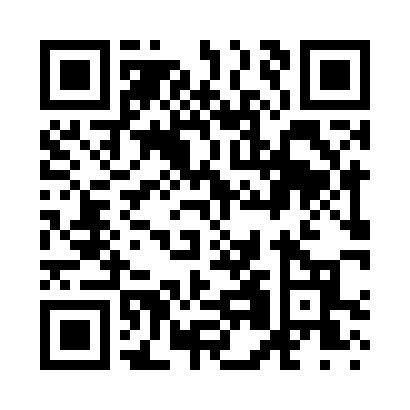 Prayer times for Ratliff City, Oklahoma, USAMon 1 Jul 2024 - Wed 31 Jul 2024High Latitude Method: Angle Based RulePrayer Calculation Method: Islamic Society of North AmericaAsar Calculation Method: ShafiPrayer times provided by https://www.salahtimes.comDateDayFajrSunriseDhuhrAsrMaghribIsha1Mon4:576:221:345:208:4610:112Tue4:586:221:345:208:4610:113Wed4:586:221:345:218:4610:114Thu4:596:231:355:218:4610:105Fri4:596:231:355:218:4610:106Sat5:006:241:355:218:4610:107Sun5:016:251:355:218:4610:098Mon5:016:251:355:218:4510:099Tue5:026:261:355:228:4510:0810Wed5:036:261:365:228:4510:0811Thu5:046:271:365:228:4410:0712Fri5:046:271:365:228:4410:0713Sat5:056:281:365:228:4410:0614Sun5:066:291:365:228:4310:0615Mon5:076:291:365:228:4310:0516Tue5:086:301:365:228:4210:0417Wed5:096:311:365:228:4210:0318Thu5:106:311:365:228:4110:0319Fri5:106:321:365:228:4110:0220Sat5:116:331:365:228:4010:0121Sun5:126:331:375:228:3910:0022Mon5:136:341:375:228:399:5923Tue5:146:351:375:228:389:5924Wed5:156:351:375:228:389:5825Thu5:166:361:375:228:379:5726Fri5:176:371:375:228:369:5627Sat5:186:371:375:228:359:5528Sun5:196:381:375:228:359:5429Mon5:206:391:375:228:349:5330Tue5:216:401:365:218:339:5131Wed5:226:401:365:218:329:50